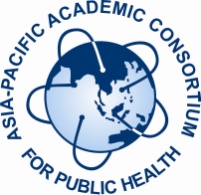 NOMINATION FORMELECTION OF APACPH OFFICERS 2021Please send your nomination, and emails from Nominator, Seconder and Nominee to:(srajendira@yahoo.com and contact@apacph.org)Nominations must be received at the Secretariat Office by 31st May 2022 at 12:00 noon Malaysian Time. (*To be processed by APACPH Secretariat) Dr. Surenthirakumaran Rajendira, Election Officer 2021ELIGIBILITY A person is eligible for election as an Officer Bearer if the person is a Representative of a member institution, which has paid their membership fee (2022) dues before deadline.NOMINATION AND ELECTION OF OFFICERS • All nominations for election as an Office Bearer must be in writing and electronically confirmed (by email) by 2 nominators from difference member institutions and also electronically confirmed by the Nominee consenting to such nomination to be delivered to the APACPH Secretariat by 31st May 2022. • Each Representative may nominate any number of persons for election as Office Bearers. • A ballot form of the Members who are entitled to vote shall be submitted to the APACPH KL Secretariat and to be handed to the Election Officer prior to date mentioned above.  • At the General Assembly Meeting, the results of voting will be announced. • Each institution is entitled for one (1) vote. ROLE OF ELECTED POSITIONS (as per by-laws)The President-Elect.  The President-Elect shall perform the duties of the President on all occasions when the President is unable to do so.  If the office of President becomes vacant for any reason, the President-Elect shall automatically fill the role of President until the next annual meeting and shall then be eligible for election as President if nominated in accordance with these Bylaws.The Vice President or Vice Presidents.  The Vice President or Vice Presidents shall, in such order as the Executive Council shall determine, perform all duties assigned to him or them by the Executive Council or the President. I wish to nominate:APACPH Institution:Signature of Nominee:Name of Nominator(print name):APACPH Institution:Signature of Nominator: For the position of: President-Elect Vice President 1Name of Seconder (print name):APACPH Institution:Signature of Seconder: 